УКРАЇНАЧЕРНІВЕЦЬКА ОБЛАСНА РАДАКОМУНАЛЬНИЙ ЗАКЛАД«ІНСТИТУТ ПІСЛЯДИПЛОМНОЇ ПЕДАГОГІЧНОЇ ОСВІТИЧЕРНІВЕЦЬКОЇ ОБЛАСТІ»вул. І. Франка, 20, м. Чернівці, 58000, тел/факс (0372) 52-73-36, Е-mail: cv_ipo@ukr.net  Код: ЄДРПОУ 0212569724.05.2024р.№01-11/260	                                                На  № 21/08-818 від 21.05.2024                                                                                   Керівникам органів                                                                   управління  освітою                                                                          територіальних громад,                                                                    директорам центрів                                                                          професійного розвитку                                                                                педагогічних працівників,  керівникам закладів     загальної середньої освіти        обласного підпорядкування  Про проведення Всеукраїнського вебінару«Підсумки V хвилі шкільного уроку волонтерства»Інформуємо Вас, що відповідно до листа 21/08-818 від 21.05.2024 Державна наукова установа «Інститут модернізації змісту освіти» повідомляє, що 28 травня 2024 року відбудеться Всеукраїнський вебінар «Підсумки V хвилі шкільного уроку волонтерства» (далі – Вебінар).Організаторами Вебінару є: ГО «Українська Волонтерська Служба», ГО «Рух Олександра Педана «ДЖУНІОРС» за підтримки Дитячого фонду ООН (ЮНІСЕФ) в Україні, Міністерства освіти та науки України, Міністерства молоді та спорту України, Державної наукової установи «Інститут модернізації змісту освіти».На Вебінарі організатори оголосять 10 переможців 5 хвилі конкурсу для освітян, підіб’ють підсумки проєкту в цьому навчальному році, а також розкажуть про наступні плани.Для участі у Вебінарі просимо обов’язково зареєструватися за покликанням https://forms.gle/7NXPnJbhcVCduDWs9 Запрошуємо долучитися до Вебінару представників органів управління освітою, керівників та вчителів закладів загальної середньої освіти.Участь у Вебінарі безоплатна. Початок 28 травня 2024 року о 16.00. Долучитися до  Вебінару можна на каналі ютуб за покликанням:https://youtube.com/live/tTU19q4cEBk Довідки за телефонами: 063-700-50-83 – Юлія Курилюк. В.о директора  Інституту                                                Наталія КУРИШОксана РУСНАК 0507039450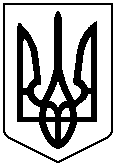 